5. marts 2015Leverandøren skal ved afprøvning af nedenstående dokumentere, at leverandøren lever op til de i kravspecifikationers bilag 1 stillede krav.

Leverandøren og folketinget aftaler et tidspunkt for udførelsen af test, der vil forgå over en 2-dag periode efter den 1. august. Leverandørens personale skal udføre de enkelte tests mens folketingets udpegede medarbejder skal godkende resultatet. 

Såfremt et testtrin ikke kan godkendes aftaler folketinget og leverandøren et tidspunkt for gentest. Alle testtrin skal godkendes senest den 15. september. Møder fra Folketingssalen.PA lyd for salen skal testesSamtlige mikrofoner i salen skal testes (kan høres i PA system)Lyd fra salen til alle produktionsboks skal testesTest af omkobling fra MADI lyd system til nød analog linje setupTest af omkobling fra MADI til Salens nød lyd setupVideoniveauer skal testesAudio niveauer skal testesVideosignal fra produktionsbokse til afstemningstavlerne skal testesVideosignal fra afstemningssystemet til produktionsbokse skal testes (herunder afstemningsgrafik skal testes)Data integration til grafikmaskiner skal testesNød grafik skal testesPlayout af video fra produktionsboks skal testesStart/stop af optagelse til Ingest systemTest Loop/backup optagelses systemTest af kamerastyringen mellem produktionsboksene og de forskellige rum/sale/værelserTest af sletning af fejloptagelse til Ingest/MAMTest af ekstra lyd kanaler til f.eks. tolke lydOmskiftning mellem alle rum/værelser/sale skalMøder fra udvalgslokaler (Landstingssalen, 1.133, 2.133, 2.080)Styring af kamera skal testesVideoniveauer skal testesAudio niveauer skal testesSamtlige mikrofoner i værelset skal testes via produktionsbokseneIndsættelse af grafik skal testesTest af ekstra lyd kanaler til f.eks. tolke lydData integration til grafikmaskiner skal testesNød grafik skal testesPlayout af video fra produktionsboks skal testesStart/stop af optagelse til Ingest systemTest Loop/backup optagelses systemTest af kamerastyringen mellem produktionsboksene og de forskellige rum/sale/værelserTest af sletning af fejloptagelse til Ingest/MAMTest af ekstra lyd kanaler til f.eks. tolke lydOmskiftning mellem alle rum/værelser/sale skalTest af Video konference enhed Cisco C90 (fra lokale 1.133) – Demonstration af M/E eller AUX master out funktion, der skal bruges ved tv produktion sammen med video konferenceTest af Folketingets telefon hybrid (skal demonstrere at den er opkoblet, foretage opkald og at den fungerer samme med f.eks. lokale 1.133)Continuity.Omskiftning mellem alle produktionsbokse og continuity skal testesVideoniveauer skal testesAudio niveauer skal testesIndsættelse af grafik skal testesData integration til grafikmaskiner skal testesNød grafik skal testesAlle playout kanaler af video fra continuity skal testesTest af ekstra lyd kanaler til f.eks. tolke lydTest af ombytning mellem lyd kanaler til f.eks. tolke lyd (f.eks. 1+2 til 3+4 og omvendt)Test af sletning af fejloptagelse til Ingest/MAMAlle forbindelser mellem serverrum og sale/rum/værelser skal testesAlle video/audio signaler mellem alle maskiner skal kalibreresIngest/MAM skal testes for afspilning af video sekvenserIngest/MAM skal testes for optagelse af video sekvenserSwitcher skal testes for skift mellem forskellig video kilderVideo server Ifbm. Playout system skal testes for afspilning af video sekvenserTest af udtræk fra MAM (en video file)Serverrum (maskinrum).Alle forbindelser mellem serverrum og sale/rum/værelser skal testesAlle video/audio signaler mellem alle maskiner skal kalibreresVideoniveauer skal testesAudio niveauer skal testesIngest/MAM skal testes for afspilning af video sekvenserIngest/MAM skal testes for optagelse af video sekvenserAlle optage kanaler til Ingest/MAM testes (skal testes separat, og at de alle kan optage samtidigt, simultan).Video server Ifbm. Playout system skal testes for afspilning af video sekvenserPlay liste (automationssystem) skal testes for programplanlægningPlay liste (automationssystem) skal testes for omlægning af program/programmerMedieserver skal testes for sletning af program/programmerMAM skal testes for metadata (f.eks. kan metadata indsættes, slettes, ændres)Ingest/MAM skal testes for tidskode (er alt udstyr i sync?)Hybridrouter/Matrix skal testes for transkodning af SD video til HD VideoTest af asynkrone lyd signaler i Hybridrouter/Matrix (f.eks. 44.1Khz sammen med 48KHz)Test af embedding af et SDI signal med nye lyd kanalerTest af de-embedding af et SDI signalHvis der installeres et nyt KVM system, skal der laves en demonstrations test (bla. viser hurtig omskiftning mellem de forskellige kilder)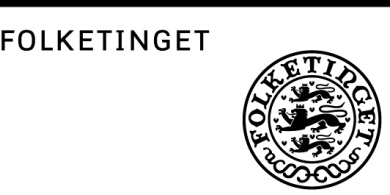 